О П Ы ТПРОФОРИЕНТАЦИОННОЙ  РАБОТЫВ СИСТЕМЕ ОБЩЕГО ОБРАЗОВАНИЯАРСЕНЬЕВСКОГО ГОРОДСКОГО ОКРУГА.ПРОФОРИЕНТАЦИЯ НА ПРАКТИКЕАрсеньев – 2015 г.С О Д Е Р Ж А Н И ЕВведениеI. Нормативные документыII. Формы работы с работодателем:1. Профориентационные экскурсии на предприятия2. «Межшкольный технический класс» 3. Профориентационные мероприятияи профпробы4. Формирование портфолио современного выпускника      5. Летнее трудоустройствоIII. Итоги профориентационной работыПЕРЕЧЕНЬ УСЛОВНЫХ ОБОЗНАЧЕНИЙ, СОКРАЩЕНИЙ И ТЕРМИНОВВ В ЕД Е Н И ЕМодернизация образования и введение образовательных стандартов нового поколения уже изначально предполагает интеграцию образовательных  учреждений в единое образовательное пространство. Где каждое учреждение является уникальным по своим целям, содержанию, вносит свой вклад в развитие личности ребенка.ФГОС ставит задачи ранней профориентации  учащихся, для чего на территории Арсеньевского городского округа сформировано современное инновационное образовательное пространство, через реализацию идеи центров компетенций, сетевого взаимодействия, с основным принципом –школа – работодатель  –  СПО, ВУЗЭто взаимодействие общеобразовательных учреждений, учебно-методического центра Арсеньевского городского округа, учреждений профессионального образования Приморского края и предприятия города обеспечивающие объединение интеллектуальных и технологических ресурсов, высокое качество общего образования, дает возможность ученику выстроить индивидуальный образовательный маршрут, погрузиться в высокотехнологичную, высокоточную  сферу производства.I. НОРМАТИВНЫЕ ДОКУМЕНТЫНаправленность  межшкольного технического класса определяется кадровыми проблемами предприятий, находящихся на территории Арсеньевского городского округа и запросами региона.Формируя  современное образовательное пространство и насыщая его новыми образовательными возможностями, такими как:заключение договора о сотрудничестве между управлением образования Арсеньевского  городского округа, в лице муниципального образовательного бюджетного учреждения «Учебно-методический центр»  и открытым акционерным обществомАрсеньевская авиакомпания  «ПРОГРЕСС» им. Н.И. Сазыкина;совместное планирование работы  с работодателемпозволяет учащимся школ города осознанно выбрать направление профильного обучения. (Приложение № 1, 2, 2-1, 3)II. ФОРМЫ РАБОТЫ С РАБОТОДАТЕЛЕМ1. Профориентационные экскурсии на предприятиеКарта профориентационных экскурсий формируется по запросу образовательных учреждений. Разработаны три экскурсионных маршрута в ОАО ААК «Прогресс» для начального, среднего звена и старшей ступени школы. (См. вариант маршрута – приложение № 4)КОЛИЧЕСТВО ТЕМАТИЧЕСКИХ ПРОФОРИЕНТАЦИОННЫХ ЭКСКУРСИЙ  НА ОАО ААК «ПРОГРЕСС»ПО ШКОЛАМ ЗА ДВА ГОДА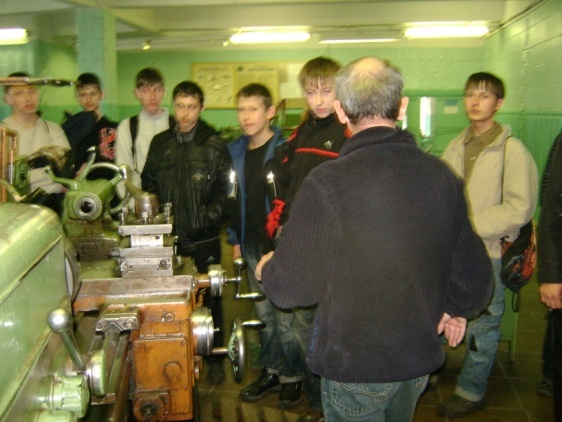 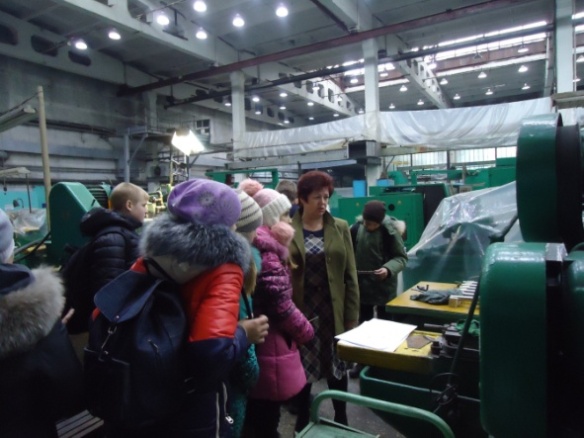 2. «Межшкольный  технический класс»В соответствии договора межшкольный технический класс комплектуется из  заинтересованных и замотивированных учащихся на получение рабочих специальностей по четырем профессиям:ЗАНЯТОСТЬ УЧАЩИХСЯ В МЕЖШКОЛЬНОМ ТЕХНИЧЕСКОМ КЛАССЕ ПО ПРОФЕССИЯМ ЗА ТРИ ГОДАНАБОР УЧАЩИХСЯ В  9 – 11 МЕЖШКОЛЬНЫЙТЕХНИЧЕСКИЙ КЛАССПО ОБРАЗОВАТЕЛЬНЫМ УЧРЕЖДЕНИЯМ3.Профориентационные мероприятия и профпробыПрофориентационные мероприятия направлены на проведение     профессиональной ориентации учащихся технического класса в целях получения ими профессионального образования и  на повышение привлекательности рабочих профессий.1. «Посвящение в станочники» традиционное профориентационное мероприятие для девятиклассников межшкольного технического класса  провели 13 ноября 2014 года МОБУ «Учебно-методический центр» совместно с  учебным центром ОАО ААК «Прогресс».Юных станочников приветствовала руководитель учебного центра Абиева Е.С. Главный специалист управления образования Денисюк Е.Н. вручила благодарственное письмо коллективу учебного центра ОАО ААК «Прогресс» за сотрудничество в реализации профориентационной системы среди школьников. Своими достижениями поделились выпускники межшкольного технического класса: Ляшко Геннадий, обучающийся в группе токарей-револьверщиков (мастер п/о Федосеева Г.Л.)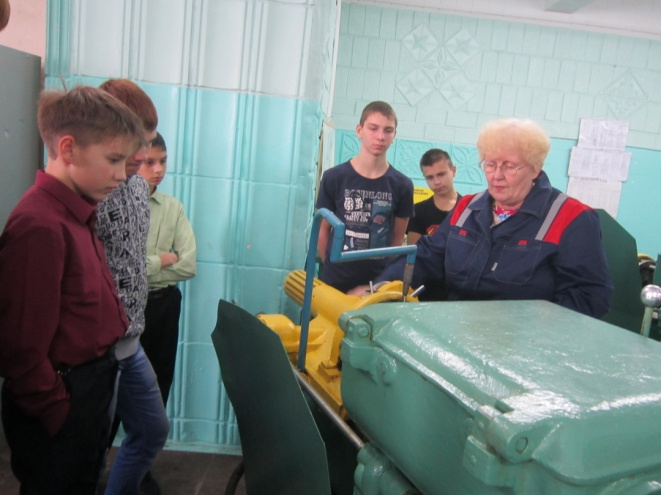 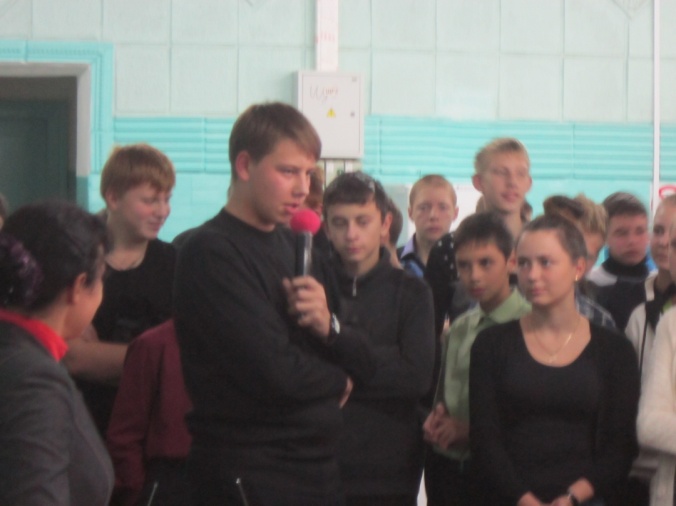 и Козлов Дмитрий, обучающийся в группе «Слесарь механосборочных работ» (мастер п/о Букреев В.Н.)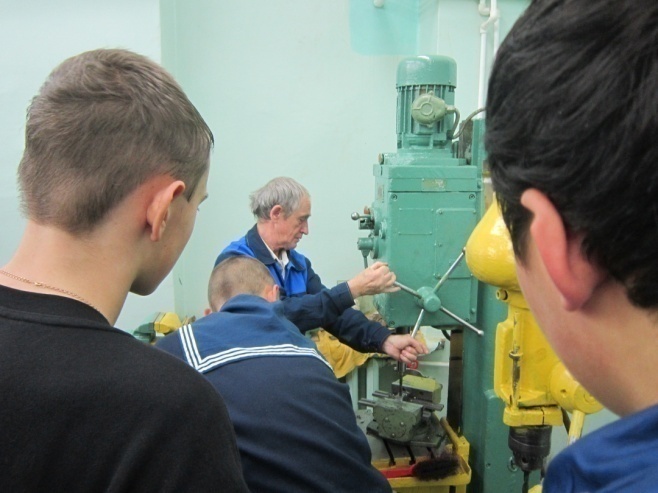 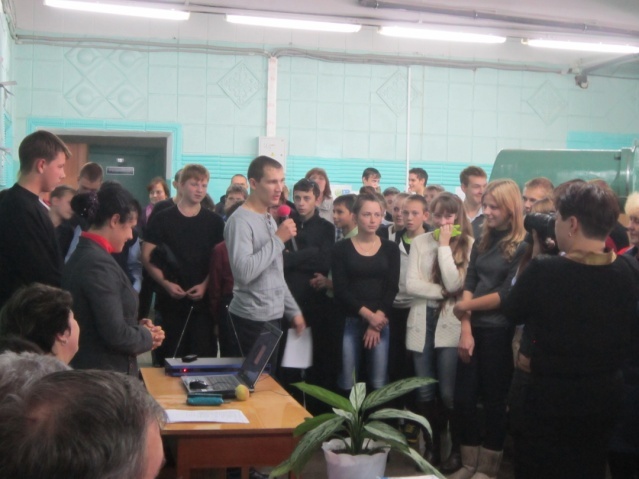 Рребята поблагодарили своих наставников за приобретенные профессиональные навыки, умения. С помощью полученных знаний в учебном центре, учащиеся имели возможность работать в производственных цехах авиакомпании в летний период и «заработали свои первые деньги». В заключение своего выступления Ляшко Геннадий отметил: «…сегодня точно знаю: жизнь свою свяжу с технической специальностью и обязательно вернусь в свой родной город. Я понял – если хочешь чего-то добиться, нужно трудиться».Для приглашенных восьмиклассников проведены мастер-классы по четырем специальностям:ТокарьТокарь-револьверщикФрезеровщикСлесарь Мастер-класс проводили мастера производственного обучения и выпускники межшкольного технического класса, а в это время для учащихся 9-х классов был представлен фильм «Россия – родина моя». В заключении Елена Степановна выступила с напутственными словами и вручила памятные подарки от авиакомпании».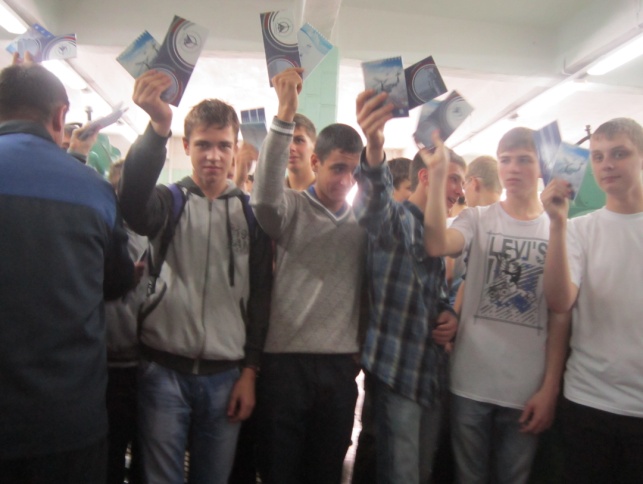 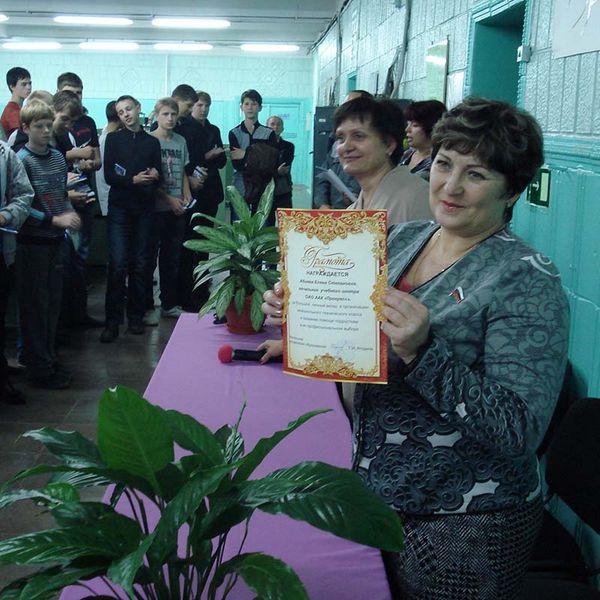 (Сценарий проведения см. приложение № 5)2. Мастер-класс по теме: «Высокоскоростная обработка металла на станках с ПУ» Участники:учащиеся  10-11–го межшкольного технического класса и заинтересованные выпускники в получении инженерно-технических профессий. Приглашенные:  представители управления образования, СМИ,специалисты УМЦ, родители учащихся.Цель мероприятия:  демонстрация возможности  работы эмуляционных установок для станков с программным управлением.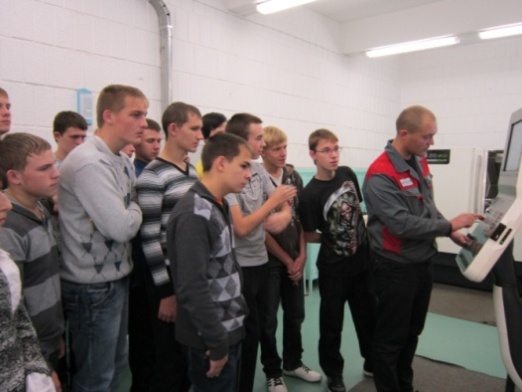 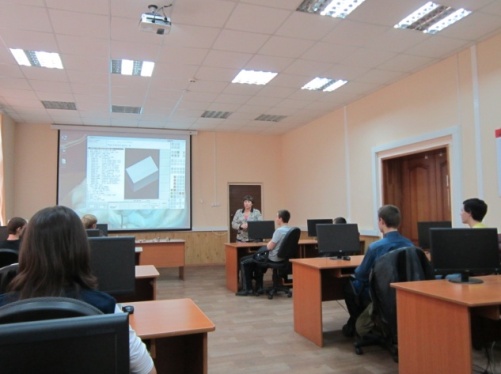 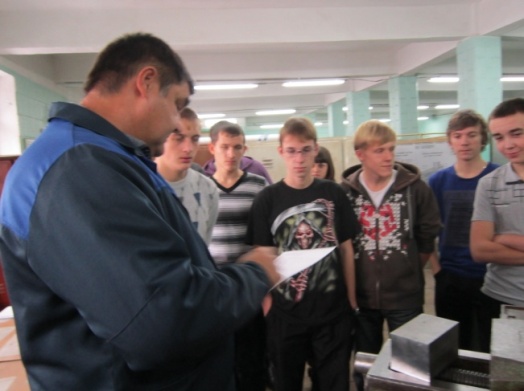 Вывод:работа на станках с ПУ требует специальной подготовки по программированию и информатике.Администрация МОБУ УМЦ разработала план мероприятий по формированию межшкольного информационно-технологического класса.3. Городские родительские собрания с демонстрацией фильмов о предприятии, рекламных роликов и буклетов, встречи с ведущими специалистами и высококвалифицированными рабочими ОАО ААК «Прогресс».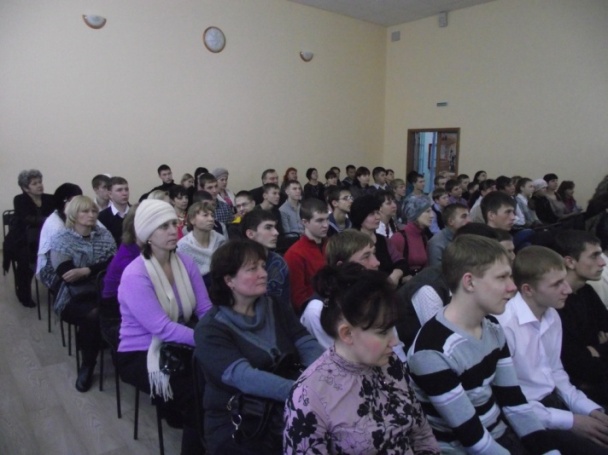 Для учащихся межшкольного технического класса и их родителей МОБУ УМЦ 28 ноября 2014 года провел круглый стол  на тему: «Непрерывное образование – гарантия успеха».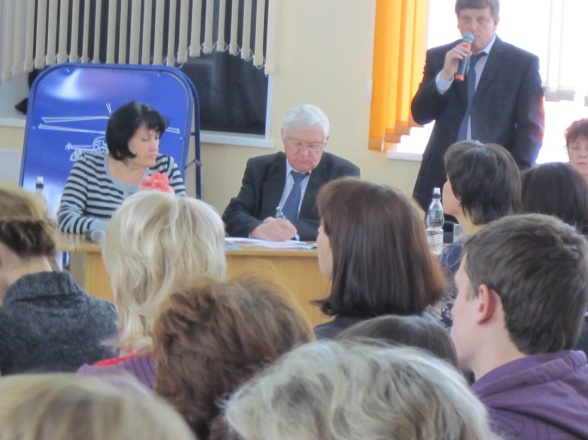 Цельмероприятия: информирование учащихся и родителей   о профессиональной подготовке старшеклассников в рамках реализации ФГОС,   о целях  и задачах,  потребности в кадрах ОАО ААК «Прогресс»  в рамках холдинга,  выстраивания дальнейшего маршрута  обучения  по инженерно-техническим специальностямВ мероприятии приняли участие: Ягодина Тамара Ивановна - начальник  управления образования   АГО, 		награждена орденом III степени «За заслуги перед отечеством»Макаров Евгений Викторович –  заместитель  управляющего                    директора  ОАО ААК «Прогресс»Никулина Галина Алексеевна -  начальник  бюро по подготовке  кадров                     учебного центра ОАО ААК     «Прогресс»  Огнев Юрий Федорович -  директор филиала ДВФУ в городе    Арсеньеве, доктор технических наук, профессор;Кирсанова Елена Сергеевна – специалист по кадрам службы управления                      персоналом ОАО ААК   «Прогресс»                                               Гуцул Анна Андреевна – и. о. руководителя Совета  молодежи  ОАО ААК  «Прогресс»(Сценарий проведения за 2011 г.,см. приложение № 6, Сценарий проведения за  2014 г.,см. приложение №  6-1))	4. Слет технического класса «Вместе – в будущее!»проведен 28 сентября 2011 года 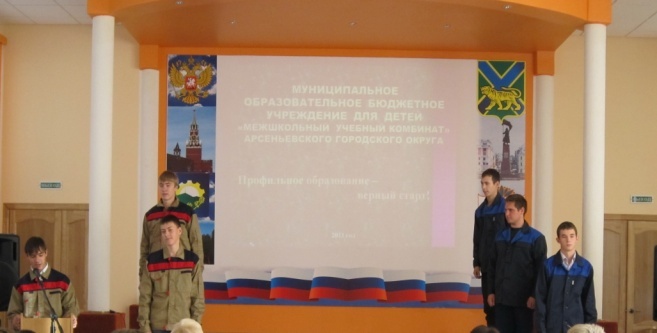 Цель мероприятия - формирование у старшеклассников осознанного выбора специальности технического профиля. 	В мероприятии приняли участие:Н.П.Пуха - начальник управления образования, «Заслуженный учитель РФ»;Т.И.Ягодина – главный специалист управления образования, награждена орденом III степени «За заслуги перед отечеством»;Е.С.Абиева - начальник учебного центра ОАО ААК «Прогресс», депутат Думы АГОЮ.Ф.Огнев - директор филиала инженерной школы ДВФУ, доктор технических наук, профессор;С.В.Улыбин - начальник техбюро ОАО ААК «Прогресс»;Степан Губенин - уч-ся 11 класса «СОШ № 8»;Филипп Чигрин  - уч-ся 9 класса «СОШ № 1»;Учащиеся 9-11 классов общеобразовательных учреждений;Директора общеобразовательных учреждений, классные руководители.Учащиеся познакомились с основными видами деятельности и перспективами развития ОАО ААК «Прогресс». Им был представлен для просмотра фильм о предприятии «Летающий завод». Ю.Ф. Огнев рассказал об условиях поступления в филиал ДВФУ г. Арсеньева на технические специальности и о перспективах трудоустройства на ОАО ААК «Прогресс» по окончании ВУЗа. Е.С. Абиева рассказала ребятам об обучении в техническом классе и последующем  бесплатном получении рабочих специальностей.  Также перед участниками слета выступили ученики технического класса Степан Губенин – уч-ся 11 класса «СОШ № 8»; Филипп Чигрин - уч-ся 9 класса «СОШ № 1» -  они рассказали, что им дает обучение в межшкольном техническом классе.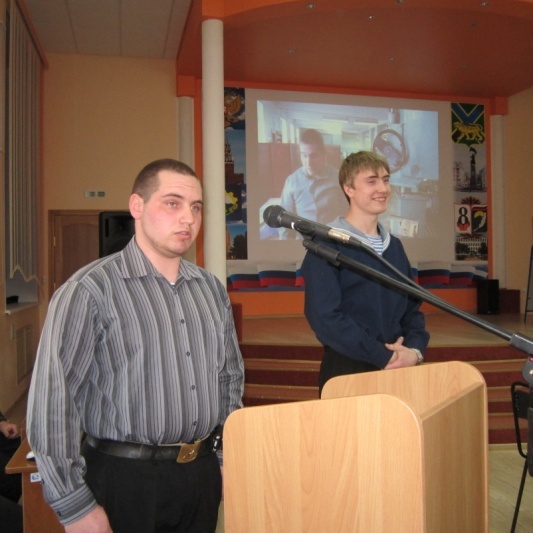 (Сценарий проведения, см. приложение № 7)5. «День профессионального мастерства»Организаторы: управление образования АГО;МОБУ «Учебно-методический центр»;  учебный центр ОАО ААК «Прогресс».В учебном центре АО ААК «Прогресс» 10 апреля 2014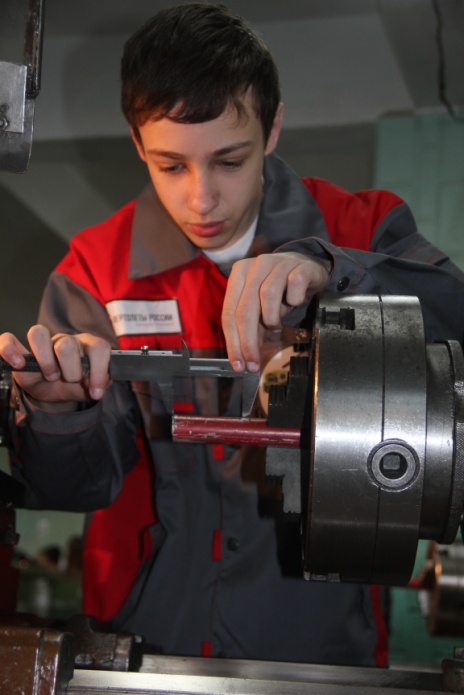 года среди девятиклассников межшкольного технического класса  был проведен конкурс «Лучший по профессии» по четырем специальностямТокарь – мастер п/о Панченко Г.А.Слесарь – мастер п/о Букреев В.Н.Фрезеровщик – мастер п/о Прищепа С.В.Токарь-револьверщик – мастер п/о Федосеева Г.А.В программе конкурса предусмотрено:Теоретическая и практическая часть для конкурсантов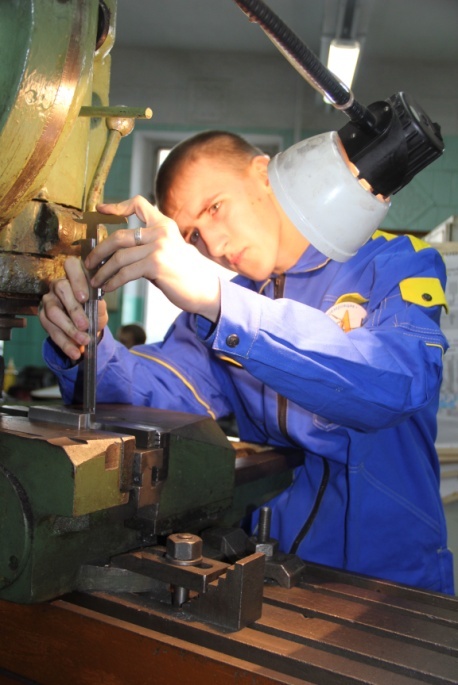 Викторина и экскурсии для приглашенных восьмиклассниковПобедителями конкурса стали:Токарь:I место – Нисапов Владислав, МОБУ СОШ № 4II место – Герасименко Илья, МОБУ СОШ № 3III место – Бельский Дмитрий, МОБУ СОШ № 1Приз «За волю к победе» - Безлюдный Денис, МОБУ СОШ № 3Фрезеровщик:I место – Рябов Дмитрий, МОБУ Лицей № 9II место – Пензарь Антон, МОБУ СОШ № 5III место – Мельников Александр, МОБУ Лицей № 9Приз «За волю к победе» - Янек Артем, МОБУ СОШ № 5Слесарь:I место – Сусляков Павел, МОБУ ООШ № 6II место – Невмержицкий Евгений, МОБУ СОШ № 8III место – Дорошенко Дмитрий, МОБУ Лицей № 9Приз «За волю к победе» - Комаров Юрий, МОБУ СОШ № 8Токарь-револьверщик:I место – Кочеров Денич, МОБУ СОШ № 4II место – Волков Денис, МОБУ СОШ № 4III место – Прокопенко Денис, МОБУ СОШ № 1Приз «За волю к победе» - Соколовский Александр, МОБУ СОШ № 4Победители  и призеры были награждены: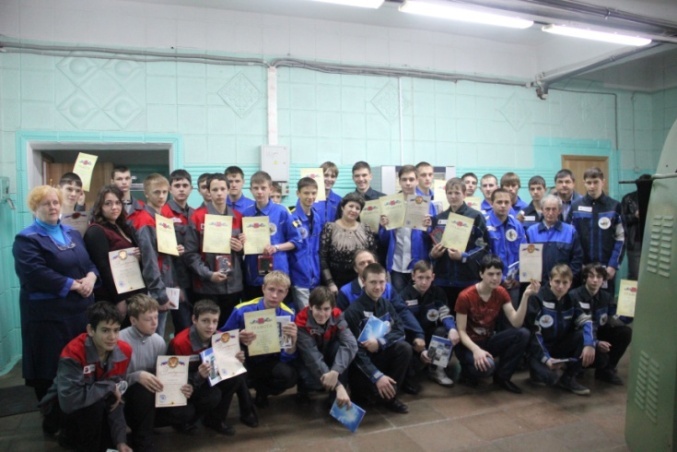 выносными жесткими дисками, электронными книгами, МП3-плеерамифлеш-картамиПоздравляем администрацию общеобразовательных учреждений:МОБУ СОШ № 3 – 3 призовыхместаМОБУ Лицей № 9 – 3 призовых местаМОБУ СОШ № 1 – 2 призовых местаПриносим слова признательности и благодарностиуправляющему директору Денисенко Юрию Петровичуначальнику учебного центра Абиевой Елене СтепановнеОАО ААК «Прогресс»за творческую организацию и финансовую поддержку конкурса!!!4. Формирование портфолио современного выпускникаВ новой системе образования ведение портфолио позволяет будущему выпускнику планировать результаты и проектировать виды и формы учебной деятельности. Квалификационное удостоверение выпускника технического класса является документом о получении рабочей профессии и сможет служить дополнением к результатам ЕГЭ. ВЫДАЧА КВАЛИФИКАЦИОННЫХУДОСТОВЕРЕНИЙ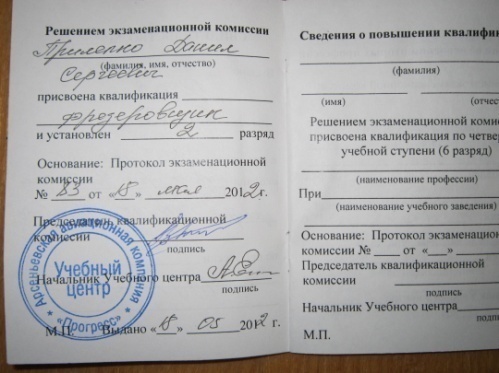 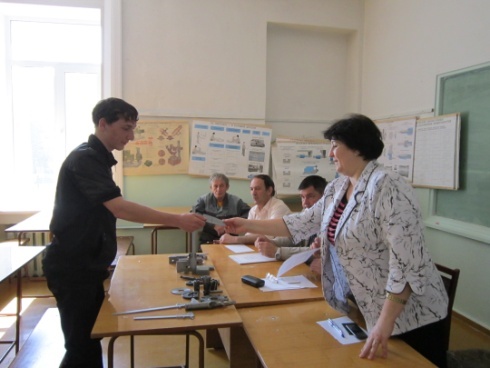 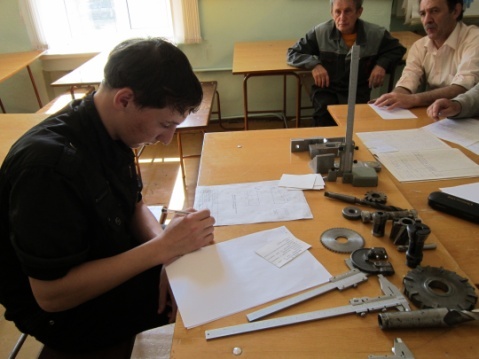 5. Летнее трудоустройство	Традиционно для учащихся межшкольного технического класса организуется пятая трудовая четверть с трудоустройством в отделы и цеха ОАО ААК «Прогресс», с целью адаптации к рабочим профессиям в реальном производственном секторе.ТРУДУСТРОЙСТВО УЧАЩИХСЯ ТЕХНИЧЕСКОГО КЛАССАИсходя из анализа  графика летнего трудоустройства учащихся, можно говорить о высокой  заинтересованности школьников:2012 – 2013 учебный год - 432013-2014   учебный год – 772014 – 2015 учебный год - 111III. ИТОГИ ПРОФОРИЕНТАЦИОННОЙ РАБОТЫАнализируя данные поступления выпускников, можно отметить стабильный интерес у подготовленных учащихсяк специальностям технической направленности. КОЛИЧЕСТВО  ВЫПУСКНИКОВ 9 ТЕХНИЧЕСКОГО КЛАССА  ПОСТУПИВШИХ В УЧЕБНЫЕ ЗАВЕДЕНИЯ ПО РАБОЧИМ СПЕЦИАЛЬНОСТЯМЗА ДВА ГОДАКОЛИЧЕСТВО  ВЫПУСКНИКОВ   ТЕХНИЧЕСКОГО КЛАССА  ПОСТУПИВШИХ В УЧЕБНЫЕ ЗАВЕДЕНИЯ ПО ИНЖЕНЕРНО-ТЕХНИЧЕСКИМ СПЕЦИАЛЬНОСТЯМЗА ДВА ГОДАВЫСКАЗЫВАНИЕ УЧАЩИХСЯ ТЕХНИЧЕСКОГО КЛАССАМеня зовут Дмитрий Козлов. Я выпускник межшкольного технического класса по профессии «Слесарь механосборочных работ». 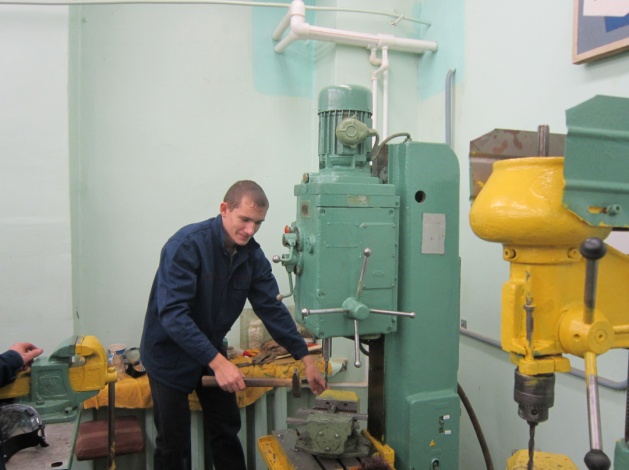 Три года назад, когда я узнал об этой профессии во время экскурсии, мне захотелось научиться и освоить эту профессию, но я не предполагал на сколько это будет интересно.Ребята в нашей группе очень дружные, помогаем и объясняем  друг другу. У нас отличный мастер Букреев Валерий Николаевич – он легко, понятно и доступно все объясняет. После его объяснений задания кажутся не сложными и даже легкими. За годы обучения я научился читать чертежи, знаю применение инструментов, владею слесарным инструментом. По окончанию учебного года мне предложили трудоустроиться на летний месяц в производственный цех. Я получил свою первую зарплату. Надеюсь, что полученные профессиональные знания мне пригодятся в жизни и завершить обучение сдачей квалификационного экзамена на разряд.(Презентацию ученика технического класса, см. приложение № 8)В Ы В О Д:В результате создан городской информационный ресурс Виртуальный кабинет профориентации «Мир в радуге профессий».  Ссылка на данный ресурс находится на официальном сайте МОБУ УМЦ АГО   http:\\www.umvc.ruв разделе «Ссылки».Мы считаем, представленная модель способствует взаимодействию  образовательного учреждения с предприятиями, колледжами, ВУЗами и другими социальными партнерами в оказании профориентационной поддержки учащихся в процессе выбора рабочей профессии, профессиональных интересов к самостоятельному профессиональному самоопределению.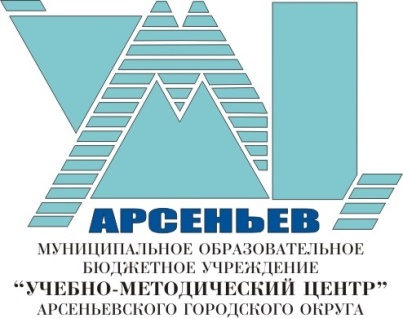 Муниципальное образовательноебюджетное  учреждениеУчебно-методический  ЦентрАГОАрсеньевский городской округДальрыбвтуз г. ВладивостокДальневосточный государственный технический рыбохозяйственный университетДВФУДальневосточный федеральный университетЕГЭЕдиный государственный экзаменМОБУ УМЦ АГОМуниципальное образовательное бюджетное учреждение «Учебно-методический центр» Арсеньевского городского округаПИК г. АрсеньевКраевое Государственное Бюджетное Профессиональное Образовательное Учреждение«Приморский Индустриальный Колледж»г. АрсеньевОАО ААК «Прогресс»Открытое акционерное общество Арсеньевская авиационная компания «Прогресс» им. Н.И. СазыкинаТОВМИг. ВладивостокТихоокеанский военно-морской институт им. С.О. Макарова ФГОСФедеральный государственный образовательный стандартУчебный годОбразовательные учрежденияОбразовательные учрежденияОбразовательные учрежденияОбразовательные учрежденияОбразовательные учрежденияОбразовательные учрежденияОбразовательные учрежденияОбразовательные учрежденияОбразовательные учрежденияИТОГОИТОГОУчебный год1345678910Кол-во экскурсийКол-во учащихся2013 – 2014211122232163202014 – 201521132323219380